TEMEL BANKACILIK HİZMETLERİ TALEP VE BİLGİLENDİRME FORMU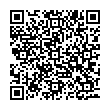 BASIC BANKING SERVICES REQUEST AND INFORMATION FORMÜRÜNÜN ADI / TANIMI	: TİCARİ FİNANSMANLAR			PRODUCT NAME/DEFINITION: TRADE FINANCETAHSİL EDİLECEK ÜCRET KALEMLERİ / FEES TO BE RECEIVED;ÜRÜNÜN ADI / TANIMI	: DIŞ TİCARET	PRODUCT NAME/DEFINITION: FOREIGN TRADE		TAHSİL EDİLECEK ÜCRET KALEMLERİ / FEES TO BE RECEIVED;ÜRÜNÜN ADI	: NAKİT YÖNETİMİ	PRODUCT NAME: CASH MANAGEMENT				TAHSİL EDİLECEK ÜCRET KALEMLERİ / FEES TO BE RECEIVED;İşlem Adı/Transaction Nameİşlem Tanımı / DefinitionTutarı/AmountAçıklama/ExplanationFinansman Tahsis ve Finansman KullandırımFinance Allocation and FinancingFinansman Limiti Tahsis ÜcretiFinancing Limit Allocation FeeLimit tahsisi, limit yenilenmesi ve güncellenmesi durumlarında yapılan istihbarat, mali analiz ve değerlendirme çalışmalarına istinaden alınan ücrettir.It is a fee received based on intelligence, financial analysis and evaluation works in case of limit allocation, limit renewal and update circumstances.Azami %0,25 TLMaximum TRY %0,25İşlem Başına; Tahsis edilen limit tutarı üzerinden alınır.Per transaction; to be received on allocated limit.Finansman Kullandırım ÜcretiFinancing Allocation FeeTahsis edilen limitlerin kullandırılması sonucu alınan işlem ücretidir.It is a transaction fee received as a result of utilization of the allocated limits.Azami %1,10 TLMaximum TRY %1,10 İşlem Başına; Tahsis edilen limit tutarı üzerinden alınır.Per transaction; to be received on allocated limit.İtibar / Niyet / Referans Mektubu Düzenleme ÜcretiLetter of Credit / Intent / Reference Issuance FeeDüzenlenen itibar / niyet / referans mektupları için alınan işlem ücretidir.It is a transaction fee received for the Letters of Credit / Intent / Reference issued.Asgari 1000 TL; Azami %5 TLMinimum TRY 1000;Maximum TRY %5İşlem Başına; İşlem özelinde tahsil edilmektedir.Per transaction; Received specific to the transactionTeminat İşlemleriSecurity/Guarantee OperationsEkspertiz, Teminat Tesis, Değişiklik ve İptal ÜcretiExpertise, Security/Guarantee Establishment, Change and Cancellation FeeTeminat değerliliğinin tespiti için yürütülen ekspertiz faaliyetleri, ipoteklerin tesis / değişiklik / fek işlemleri, rehin tesis süreçleri, alacak temliki değerliliğinin belirlenmesine ilişkin çalışmaları ve teminata konu çek ve senetlerin istihbarat işlemleri kapsamında alınan işlem ücretidir.It is a transaction fee received for expertise operations to determine the security/guarantee worthiness, for the establishment, change and cancellation of mortgages, pledge establishment processes, operations to determine the assignment of claim worthiness and intelligence and inquiry works of the checks and notes subject to guarantee.   Asgari 5500 TLMinimum TRY 5500Ekspertiz (değerleme) ücreti,  taşınmazın niteliği, adedi, alanı vb. durumlara göre farklılık gösterebilmektedir. Ekspertiz firmasına ödenen maliyet tutarı kadar tahsilat yapılmaktadır. BSMV; Mortgage finansmanlarında muaf, Mortgage finansmanına konu olmayan işlemlerde dâhildir.Expertise (appraisal) fee may vary by the quality, number, surface area of the real estate. The cost amount paid to the appraisal firm is received. BITT is exempt in mortgage financings but included in transactions which are not subject to mortgage financing.Finansman Riski SüreciFinancing Risk ProcessYapılandırma, Temdit/Ödeme Planı ve Kar Payı Değişikliği ÜcretiRestructuring, Delay Payment/Payment Plan and Profit Share Change FeeTeminat, vade, ödeme planı, oran ve benzeri diğer koşullarda değişiklik yapılarak finansmanın yeniden yapılandırılmasında alınan işlem ücretidir.It is a transaction fee for the restructuring of finance as a result of changes in security, maturity, payment plan, rate and similar conditions.İşlem Başına; İşlem özelinde tahsil edilmektedir.Per transaction; Received specific to the transactionTaahhütCommitmentÖzel metinli bir finansman sözleşmesi ile fiyat veya limit taahhüdü verilerek ticari müşterilere tahsis edilen ve kullandırılması taahhüt edilen yatırım ve proje finansmanı finansmanlarında, finansmanın kullanılmamış bakiyesi üzerinden alınan ücrettir.It is a fee received over unused balance of the finance in investment and Project financing finances allocated and undertaken to be provided to commercial customers with a financing agreement with special text and with price or limit commitment.İşlem Başına; İşlem özelinde tahsil edilmektedir.Per transaction; Received specific to the transaction Gayrinakdi Finansman – Dönem ÜcretiNon-cash financing – Period CostAkreditif ile banka kabul ve avali dışındaki dış ticaret kapsamında alınan gayri nakdi finansmanlar ile diğer her türlü gayri nakdi finansman kullandırılmalarında verilen garanti hizmetinden dolayı oluşan risk karşılığında alınan ücrettir.It is a fee received against the risk arising from the guarantee service offered in the utilization of non-cash finances received within the scope of Letter of Credit and other kinds of non-cash finances other than bank acceptance and surety  Asgari 750 TL; Azami %5 TLMinimum TRY 750;Maximum TRY %5YP teminat mektuplarında, işlem başına min tutar 200 USD’dan az olmamak kaydıyla tahsilat yapılır.In Guarantee Letters in foreign currency, collection is made provided not to be less than USD 200 per transaction Gayrinakdi Finansman – Garantörlük ÜcretiNon-cash Financing – Guarantor cost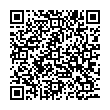 Ticari müşterilere projeli konut/işyeri finansmanları kapsamında kullandırılan gayri nakdi finansmanlardan kaynaklanan risk karşılığında alınan ücrettir.It is a fee received against the risk arising from non-cash finances utilized to commercial customers within the scope of housing/workplace finances with Project. Asgari 750 TL; Azami %5 TLMinimum TRY 750;Maximum TRY %5İşlem Başına; İşlem tutarı üzerinden tahsil edilmektedir.Per transaction; Received on transaction amountKapama / ClosingNakdi Finansman Erken Kapama (Kalan Vadesi 24 Aya Kadar-1.3.2021 Tarihinden Önce Kullandırılan Kredilerde)Cash Financing Early Closing (With remaining maturity up to 24 months-In Credits Provided Prior To 1.3.2021)Nakdi Kredi Erken Kapama (Türk Lirası Krediler)Cash Credit Early Closing (Turkish Lira Credits)Finansmana yapılan erken anapara ara ödemesi, vadesinden önce kredinin tamamen kapatılması veya finansman taksitinin gününden önce ödenmesi durumunda alınan ücrettir. İşlem başına, kalan toplam tutar üzerinden tahsil edilmektedir. 01.03.2021 öncesi kullandırılan kredileri kapsamaktadır.It is a fee received in the event of early principal interim payment, early closing of the credit before maturity or early payment of the financing installation. It is received per transaction over the remaining total amount. It covers the credits provided prior to 01.03.2021Azami %1 TLMaximum TRY %1İşlem Başına; Kalan toplam tutar üzerinden tahsil edilmektedirIt is received per transaction over the remaining total amountNakdi Kredi Erken Kapama (Döviz Cinsi veya Dövize Endeksli Krediler)Cash Credit Early Closing (Foreign currency or foreign currency indexed credits)Finansmana yapılan erken anapara ara ödemesi, vadesinden önce kredinin tamamen kapatılması veya finansman taksitinin gününden önce ödenmesi durumunda alınan ücrettir. İşlem başına, kalan toplam tutar üzerinden tahsil edilmektedir. 01.03.2021 sonrası kullandırılan kredileri kapsamaktadır.It is a fee received in the event of early principal interim payment, early closing of the credit before maturity or early payment of the financing installation. It is received per transaction over the remaining total amount. It covers the credits provided after 01.03.2021Azami %2 USDMaximum USD %2 İşlem Başına; Kalan toplam tutar üzerinden tahsil edilmektedirIt is received per transaction over the remaining total amountNakdi Finansman Erken Kapama (Kalan Vadesi 24 Aydan Uzun)Cash Financing Early Closing (With remaining maturity longer than 24 months)Nakdi Kredi Erken Kapama (Türk Lirası Krediler)Cash Credit Early Closing (Turkish Lira Credits)Finansmana yapılan erken anapara, vadesinden önce kredinin tamamen kapatılması veya finansman taksitinin gününden önce ödenmesi durumunda alınan ücrettir. İşlem başına, kalan toplam tutar üzerinden tahsil edilmektedir. 01.03.2021 sonrası kullandırılan kredileri kapsamaktadır.It is a fee received in the event of early principal payment, early closing of the credit before maturity or early payment of the financing installation. It is received per transaction over the remaining total amount. It covers the credits provided after 01.03.2021Azami %2 TLMaximum TRY %2 İşlem Başına; Kalan toplam tutar üzerinden tahsil edilmektedirIt is received per transaction over the remaining total amountNakdi Kredi Erken Kapama (Döviz Cinsi veya Dövize Endeksli Krediler)Cash Credit Early Closing (Foreign currency or foreign currency indexed credits)Finansmana yapılan erken anapara, vadesinden önce kredinin tamamen kapatılması veya finansman taksitinin gününden önce ödenmesi durumunda alınan ücrettir. İşlem başına, kalan toplam tutar üzerinden tahsil edilmektedir. 01.03.2021 sonrası kullandırılan kredileri kapsamaktadır.It is a fee received in the event of early principal payment, early closing of the credit before maturity or early payment of the financing installation. It is received per transaction over the remaining total amount. It covers the credits provided after 01.03.2021Azami %3 USDMaximum USD %3İşlem Başına; Kalan toplam tutar üzerinden tahsil edilmektedirIt is received per transaction over the remaining total amountNakdi Finansman Erken Kapama (Kalan Vadesi 24 Aya Kadar-1.3.2021 Tarihinden Sonra Kullandırılan Kredilerde)Cash Financing Early Closing (With remaining maturity up to 24 months-In Credits Provided After 1.3.2021)Nakdi Finansman Erken Kapama (Türk Lirası Finansmanlar)Cash Financing Early Closing (Turkish Lira Financing)Finansmana yapılan erken anapara ara ödemesi, vadesinden önce kredinin tamamen kapatılması veya finansman taksitinin gününden önce ödenmesi durumunda alınan ücrettir. İşlem başına, kalan toplam tutar üzerinden tahsil edilmektedir. 01.03.2021 sonrası kullandırılan kredileri kapsamaktadır.It is a fee received in the event of early principal interim payment, early closing of the credit before maturity or early payment of the financing installation. It is received per transaction over the remaining total amount. It covers the credits provided after 01.03.2021Azami %2 TLMaximum TRY %2İşlem Başına; Kalan toplam tutar üzerinden tahsil edilmektedirIt is received per transaction over the remaining total amountNakdi Finansman Erken Kapama (Döviz Cinsi veya Dövize Endeksli Finansmanlar)Cash Financing Early Closing (Foreign currency or foreign currency indexed financing)Finansmana yapılan erken anapara ara ödemesi, vadesinden önce kredinin tamamen kapatılması veya finansman taksitinin gününden önce ödenmesi durumunda alınan ücrettir. İşlem başına, kalan toplam tutar üzerinden tahsil edilmektedir. 01.03.2021 sonrası kullandırılan kredileri kapsamaktadır.It is a fee received in the event of early principal interim payment, early closing of the credit before maturity or early payment of the financing installation. It is received per transaction over the remaining total amount. It covers the credits provided after 01.03.2021Azami %3 USDMaximum USD %3 İşlem Başına; Kalan toplam tutar üzerinden tahsil edilmektedirIt is received per transaction over the remaining total amountNakdi Finansman Erken Kapama (Kalan Vadesi 24 Aydan Uzun)Cash Financing Early Closing (With remaining maturity longer than 24 months)Nakdi Finansman Erken Kapama (Türk Lirası Finansmanlar)Cash Financing Early Closing (Turkish Lira Financing)Finansmana yapılan erken anapara, vadesinden önce kredinin tamamen kapatılması veya finansman taksitinin gününden önce ödenmesi durumunda alınan ücrettir. İşlem başına, kalan toplam tutar üzerinden tahsil edilmektedir. 01.03.2021 sonrası kullandırılan kredileri kapsamaktadır.It is a fee received in the event of early principal payment, early closing of the credit before maturity or early payment of the financing installation. It is received per transaction over the remaining total amount. It covers the credits provided after 01.03.2021Azami %5 TLMaximum TRY %5 İşlem Başına; Kalan toplam tutar üzerinden tahsil edilmektedirIt is received per transaction over the remaining total amountNakdi Finansman Erken Kapama (Döviz Cinsi veya Dövize Endeksli Finansmanlar)Cash Financing Early Closing (Foreign currency or foreign currency indexed financing)Finansmana yapılan erken anapara, vadesinden önce kredinin tamamen kapatılması veya finansman taksitinin gününden önce ödenmesi durumunda alınan ücrettir. İşlem başına, kalan toplam tutar üzerinden tahsil edilmektedir. 01.03.2021 sonrası kullandırılan kredileri kapsamaktadır.It is a fee received in the event of early principal payment, early closing of the credit before maturity or early payment of the financing installation. It is received per transaction over the remaining total amount. It covers the credits provided after 01.03.2021Azami %6 USDMaximum USD %6İşlem Başına; Kalan toplam tutar üzerinden tahsil edilmektedirIt is received per transaction over the remaining total amountNakdi Finansman Ara/Kısmi ÖdemeCash Financing Interim/Partial PaymentNakdi Finansman Erken Kapama (Türk Lirası Finansmanlar)Cash Financing Early Closing (Financing in Turkish Lira)Finansmana yapılan erken anapara kısmi ara ödemesi durumunda alınan ücrettir.It is a fee received in the event of early principal partial interim payment of the finance.Azami %5 TLMaximum TRY %5İşlem Başına; Kalan toplam tutar üzerinden tahsil edilmektedirIt is received per transaction over the remaining total amountNakdi Finansman Erken Kapama (Döviz Cinsi veya Dövize Endeksli Finansmanlar)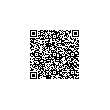 Cash Financing Early Closing (Foreign currency or foreign currency indexed financing)Finansmana yapılan erken anapara kısmi ara ödemesi durumunda alınan ücrettir.It is a fee received in the event of early principal partial interim payment of the finance.Azami %6 USDMaximum USD %6İşlem Başına; Kalan toplam tutar üzerinden tahsil edilmektedirIt is received per transaction over the remaining total amountİşlem Adı/Transaction Name İşlem Tanımı / DefinitionTutarı/Amount Açıklama/Explanation İthalat İşlemleriImport OperationsAkreditif Açılış ÜcretiLetter of Credit Opening FeeAkreditif kullandırımlarında oluşan risk karşılığında açılış için tahsil edilen ücrettir.It is a fee received for the opening against the risk arising from the utilization of letter of credit  Asgari 200 USD; Azami %3 USDMinimum USD 200; Maximum USD %3 İşlem Başına; Kalan toplam tutar üzerinden tahsil edilmektedirIt is received per transaction over the remaining total amountRezerv/Uyuşmazlık ÜcretiReserve/Disagreement FeeAkreditif/banka ödeme yükümlülüğü (NPO)’ya uygun olmayan evrak/veri ibrazı yapıldığında, sürecin sekteye uğramaması, rezerv kaydının kaldırılabilmesini teminen ilave veri veya vesaik ile desteklenmesi süreçlerinde, muhabirden tahsil edilecek komisyonun müşteri tarafından ödenmesinin istendiği durumlarda, müşteriden tahsil edilen ücrettir.It is a fee received from the Customer when it is requested from the customer to pay the commission fee to be received from the corresponding bank in case of the necessity of submission of additional information or documents to avoid interruption and to cancel the reserve record when documents/information nonconforming to NPO are submitted.Asgari 200 USDMinimum USD 200 İşlem Başına; İşlem özelinde tahsil edilmektedir.Per transaction; Received specific to the transactionÖn İhbar ÜcretiPrior Notice FeeGayri nakdi finansman kullandırımlarında verilen garanti hizmetinde oluşan risk karşılığında ön ihbar için tahsil edilen ücrettir.It is a fee received for prior notice against the risk arising from the guarantee service offered in utilization of non-cash financing.Ücretsiz / Free of chargeAval/Kabul ÜcretiAval/Acceptance FeeGayri nakdi finansman kullandırımlarında oluşan risk karşılığında aval/kabul için tahsil edilen ücrettir.It is a fee received for aval/acceptance against the risk arising from the guarantee service offered in utilization of non-cash financing.Asgari 200 USD; Azami %3 USDMinimum USD 200; Maximum USD %3İşlem Başına; İşlem tutarı üzerinden tahsil edilmektedir.Per transaction; Received on transaction amountVade/Tutar Değişikliği ÜcretiMaturity/Amount Change FeeDevam eden gayri nakdi kredilerde talep edilen vade uzatımı, tutar artırımı işlemlerinde ilgili işlemin gerçekleştirilmesi için tahsil edilen ücrettir.It is a fee received for the operations with respect to maturity extension, amount increase requested in continuing non-cash loans200 USD;USD 200İşlem Başına; İşlem tutarı üzerinden tahsil edilmektedir.Per transaction; Received on transaction amountPoliçe Kabul ÜcretiPolicy Acceptance FeeMüşteri kabullü işlemlerde ibraz edilen poliçenin kabul süreci için alınan ücrettir.It is a fee received for the acceptance of the policy submitted in transactions accepted by the customer.Asgari 200 USD; Azami %2 USDMinimum USD 200;Maximum USD %2İşlem Başına; İşlem özelinde tahsil edilmektedir. Per transaction; Received specific to transactionİhracat İşlemleriExport Operationsİhbar ÜcretiAdvice FeeAkreditif, banka yükümlülüğü (BPO), garantili akreditifin (Stand-by akreditif, gelen harici garanti, gelen kontr-garanti vb.) müşteriye veya başka bir bankaya ihbar edilmesi durumunda alınan işlem ücretidir.It is a fee received in the event of notice of the Letter of Credit, BPO, guaranteed letter of credits (stand-by letter of credit, incoming external guarantee, incoming counter guarantee etc.) to the customer or another bank.Asgari 50 USD;Azami %2 USDMinimum USD 50;Maximum USD %2İşlem Başına; İşlem tutarı üzerinden tahsil edilmektedir.Per transaction; Received on transaction amountTeyit ÜcretiConfirmation FeeAkreditif, banka ödeme yükümlülüğü (BPO), garantili akredifit (Stand-by akreditif) işlemlerinde amir banka ve amir bankanın ülke riskine göre ödeme garantisi verilmesi nedeni ile alınan ücrettir.It is a fee received for the provision of payment guarantee according to the issuing bank and country risk of the issuing bank in Letter of Credit, BPO, guaranteed letter of credits (stand-by letter of credit) transactions.Asgari 500 USD; Azami %5 USDMinimum USD 500; Maximum USD %5İşlem Başına; İşlem tutarı üzerinden tahsil edilmektedir.Per transaction; Received on transaction amountVade/Tutar Değişikliği ÜcretiMaturity/Amount Change FeeDevam eden işlemlerde vade uzatımı, tutar artırımı taleplerine istinaden tahsil edilen ücrettir.It is a fee received based on maturity extension, amount increase requests in continuing transactions200 USD;USD 200 İşlem Başına; İşlem tutarı üzerinden tahsil edilmektedir.Per transaction; Received on transaction amountVadeli Ödeme ÜcretiDeferred Payment FeeVadeli akreditiflerde yükleme zamanından ödeme vadesine kadar geçen süre için alınan ücrettir.It is a fee received for the period from loading time to payment maturity in deferred letter of creditsÜcretsiz / Free of chargeİskonto ÜcretiDiscount FeeVadeli ihracat alacağının erken ödenmesi karşılığında tahsil edilen ücrettir.It is a fee received against early payment of the deferred export receivable.Bu hizmet sunulmamaktadır.This service is not available.Tahsil Ücreti Collection FeeDış ticaret işlemlerinde tahsil için gönderilen vesaike aracılık edilmesi hizmetleri için alınan ücrettir.It is a fee received for intermediary services with respect to documents sent for collection in foreign trade operations.Asgari 100 USD;Azami %0,2 USDMinimum USD 100; Maximum USD %0,2İşlem Başına; İşlem tutarı üzerinden tahsil edilmektedir.Per transaction; Received on transaction amountİthalat/İhracat Ortak İşlemleriImport/Export Common OperationsVesaik İnceleme ÜcretiDocument Examination FeeAkreditif, harici garanti, kontr-garanti, Stand-by akreditif, vesaik mukabili, kabul kredili vesaik/mal mukabili işlemlerinde gelen ve giden vesaikin incelenmesi için alınan ücrettir.It is a fee received for the inspection of incoming and outgoing documents in Letter of Credit, external guarantee, counter guarantee, stand-by letter of credit, cash against documents, acceptance credit and against documents/goods transactions.Asgari 250 USD;Azami 1000 USD;Azami %2 USDMinimum USD 250;Maximum USD 1000; Maximum USD %2İşlem Başına; İşlem özelinde tahsil edilmektedir.Per transaction; Received specific to the transactionDeğişiklik ÜcretiChange Feeİşlem tutar ve vadesi dışında kalan, kredi riski içermeyen değişiklikler için tahsil edilen ücrettir.It is a fee received for the changes other than transaction amount and maturity and excluding credit risk.200 USDUSD 200 İşlem Başına; İşlem özelinde tahsil edilmektedir.Per transaction; Received specific to the transactionİşlem ÜcretiTransaction FeeDış ticaret işlemleri dosya açılışında operasyonel süreçlere istinaden alınan ücrettir.It is a fee received based on operational processes for file opening in foreign trade transactionsAsgari 40 USD;Azami 500 USDMinimum USD 40; Maximum USD 500İşlem Başına; İşlem özelinde tahsil edilmektedir.Per transaction; Received specific to the transactionMuhabir Banka MasrafıCorresponding Bank FeeDış ticaret işlemlerinde muhabir banka masraflarının müşteri tarafından karşılandığı durumlarda, peşinen ya da muhabir tarafından talep edildiğinde tahsil edilen ücrettir.It is a fee received in cash or when requested by corresponding bank in cases where the corresponding bank charges are paid by the customer in foreign trade transactions. Asgari 100 USD;Azami 500 USDMinimum USD 100; Maximum USD 500İşlem Başına; İşlem özelinde tahsil edilmektedir.Per transaction; Received specific to the transactionÖdeme ÜcretiPayment FeeDış ticaret işlemlerinde gelen bedelin müşteri hesabına ödenmesi veya giden ödeme/ithalat transfer işlemleri sırasında tahsil edilen ücrettir.It is a fee received during the payment of incoming amount to the customer’s account or during outgoing payments/import transfer transactions in foreign trade operationsAsgari 100 USD; Azami %0,2 USDMinimum USD 100;Maximum USD %0,2İşlem Başına; İşlem özelinde tahsil edilmektedir.Per transaction; Received specific to the transaction İşlem Adı/Transaction Name İşlem Tanımı / DefinitionTutarı/AmountAçıklama/Explanation Tedarikçi Finansmanı ve Doğrudan Borçlandırma Sistemi (DBS)Supplier Financing and Direct Debiting System (DDS)Tedarikçi Finansmanı ve DBS ÜcretiSupplier Financing and DDS FeeDBS Ücreti/ DDS FeeAna firma ve bayilerden operasyonel süreçler karşılığında alınan ücrettir.It is a fee received from parent company and dealers against the operational processesAzami %3 TLMaximum %3 TRYİşlem Başına; İşlem tutarı üzerinden tahsil edilmektedir.Per transaction; Received on transaction amountTedarikçi Finansmanı ÜcretiSupplier Financing FeeAlıcı firma ve tedarikçilerden operasyonel süreçler karşılığında alınan ücrettir.It is a fee received from buyer and suppliers against the operational processesAzami %3 TLMaximum %3 TRYİşlem Başına; İşlem tutarı üzerinden tahsil edilmektedir.Per transaction; Received on transaction amountTedarikçi Finansmanı ve DBS Dönem ÜcretiSupplier Financing and DDS Period CostDBS Dönem ÜcretiDDS Period CostTahsilat garantisi için ana firmadan ve/veya bayiden alınan ücrettir.It is a fee received from parent company and/or dealers for collection guaranteeAzami %3 TLMaximum %3 TRYİşlem Başına; İşlem tutarı üzerinden tahsil edilmektedir.Per transaction; Received on transaction amountTedarikçi Finansman Dönem ÜcretiSupplier Financing Period CostTahsilat garantisi için alıcı firmadan ve/veya tedarikçiden alınan ücrettir.It is a fee received from buyer and/or supplier for collection guaranteeAzami %3 TLMaximum %3 TRYİşlem Başına; İşlem tutarı üzerinden tahsil edilmektedir.Per transaction; Received on transaction amountMevduat, Katılım Fonu ve Kıymetli Maden Depo HesaplarıDeposit, Participation Fund and Precious Metal Deposit AccountsPara ve Kıymetli Maden Yatırma/Çekme ÜcretiCash and Precious Metal Deposit/Withdrawal FeeŞubeden hesaba para ve kıymetli maden yatırma/çekme işlemlerinden alınan ücretlerdir.It is a fee received from cash and precious metal deposit/withdrawal transactions to account from branchŞube Geç Para YatırmaBranch Late Cash DepositŞubeden, hesaba para yatırma işlemlerinden alınan ücretlerdir. (EFT kapanış saatinden 90 dakika önce başlar.)It is a fee received from cash deposit transactions to account from branch (Beginning from 90 minutes prior to EFT closing hour)Azami %0,50 TLMaximum %0,50 TRY15:30'dan sonra işlem tutarı üzerinden tahsil edilmektedir.After 15:30, it is collected over the transaction amount.Para ÇekmeCash WithdrawalGünlük Limit Üzeri Para ÇekmeCash Withdrawal Above Daily LimitŞubeden, hesaptan, müşteri için belirlenen limit üstü, para çekme işlemlerinden alınan ücretlerdir.It is a fee received from cash withdrawal above the limits determined for the customer from branch and accountÜcretsizdir.Free of chargeDiğer Şubeden Para ÇekmeCash Withdrawal From Other BranchesMüşterinin hesabının ait olmadığı diğer şubemizden, hesaptan, para çekme işlemlerinden alınan ücretlerdir.It is a fee received cash withdrawal transactions from account from branches other than the branch of the accountÜcretsizdir.Free of chargeKıymetli Maden ÇekimiPrecious Metal WithdraawalŞubeden, hesaptan, kıymetli maden çekme işlemlerinden alınan ücretlerdir.It is a fee received from precious metal withdrawal transactions from branch and accountAsgari 1000 TLMinimum TRY 1000İşlem Başına; İşlem özelinde tahsil edilmektedir.Per transaction; Received specific to the transactionBaşka Kuruluş ATM’leri/Ortak ATM’lerden Yapılan İşlemler ÜcretiFees of Transaction from Other Institution’s ATMs/Common ATMsPara Çekme/Yatırma/Borç ÖdemeCash Deposit / Withdrawal / Debt PaymentEmlak Katılım banka kartı ile başka kuruluş ATM’leri / Ortak ATM’lerden yapılan Para Çekme / Yatırma / Borç Ödeme işlemleri ücretidir.It is a fee received for cash deposit / withdrawal / debt payment from other institutions’ ATMs/Common ATMs using Emlak Katılım’s card.Maktu 1.04 TL + Tutarın%1,15’iFixed TRY 1.04 + 1,15% of the Amountİşlem başı maktu tutar 1.04 TL ve işlem tutarının %1,15’inin toplamı kadar. Per transaction; Total of fixed rate of TRY 1.04 and 1,15% of the transaction amountATM Bakiye/Limit/Borç SorgulamaATM Balance / Limit / Debt InquiryEmlak Katılım banka kartı ile başka kuruluş ATM’leri / Ortak ATM’lerden yapılan Bakiye / Limit / Borç Sorgulama işlemleri ücretidir.It is a fee received for Balance / Limit / Debt inquiry transactions from other institutions’ ATMs/Common ATMs using Emlak Katılım’s card.0.28 TLTRY 0.28İşlem Başına; Maktu TutarPer Transaction; Fixed RatePara ve Kıymetli Maden TransferleriCash and Precious Metal TransfersElektronik Fon Transferi (EFT) ÜcretiElectronic Fund Transfer (EFT) FeeEmlak Katılım hesaplarından diğer banka hesaplarına yapılan elektronik fon transferi işlem ücretidir.It is a fee received for electronic fund transfers from Emlak Katılım’s accounts to other bank accountsMobil Bankacılık ve İnternet Bankacılığı Aracılığı ileThrough Mobile Banking and Internet Banking Channels4.300 TL ve altıTRY 4.300 and belowMobil bankacılık ve internet bankacılığı aracılığı ile Emlak Katılım hesaplarından diğer banka hesaplarına yapılan elektronik fon transferi işlem ücretidir.It is a fee received for electronic fund transfers from Emlak Katılım’s accounts to other bank accounts through mobile banking and internet banking channels Ücretsiz / Free of charge 4.300,01 TL ile 211.100 TL arasıBetween TRY 4.300,01 and TRY 211.100Mobil bankacılık ve internet bankacılığı aracılığı ile Emlak Katılım hesaplarından diğer banka hesaplarına yapılan elektronik fon transferi işlem ücretidir.It is a fee received for electronic fund transfers from Emlak Katılım’s accounts to other bank accounts through mobile banking and internet banking channelsÜcretsiz / Free of charge 211.100,01 TL üzeriAbove TRY 211.100,01Mobil bankacılık ve internet bankacılığı aracılığı ile Emlak Katılım hesaplarından diğer banka hesaplarına yapılan elektronik fon transferi işlem ücretidir.It is a fee received for electronic fund transfers from Emlak Katılım’s accounts to other bank accounts through mobile banking and internet banking channelsÜcretsiz / Free of charge ATM Aracılığı ileThrough ATM4.300 TL ve altıTRY 4.300 and belowATM aracılığı ile Emlak Katılım hesaplarından diğer banka hesaplarına yapılan elektronik fon transferi işlem ücretidir.It is a fee received for electronic fund transfers from Emlak Katılım’s accounts to other bank accounts through ATM channelÜcretsiz / Free of charge 4.300,01 TL ile 211.100 TL arasıBetween TRY 4.300,01 and TRY 211.100ATM aracılığı ile Emlak Katılım hesaplarından diğer banka hesaplarına yapılan elektronik fon transferi işlem ücretidir.It is a fee received for electronic fund transfers from Emlak Katılım’s accounts to other bank accounts through ATM channelÜcretsiz / Free of charge 211.100,01 TL üzeriAbove TRY 211.100,01ATM aracılığı ile Emlak Katılım hesaplarından diğer banka hesaplarına yapılan elektronik fon transferi işlem ücretidir.It is a fee received for electronic fund transfers from Emlak Katılım’s accounts to other bank accounts through ATM channelÜcretsiz / Free of charge Diğer Kanallar Aracılığı ileThrough Other Channels4.300 TL ve altıTRY 4.300 and belowŞube ve diğer kanallar aracılığı ile Emlak Katılım hesaplarından diğer banka hesaplarına yapılan elektronik fon transferi işlem ücretidir.It is a fee received for electronic fund transfers from Emlak Katılım’s accounts to other bank accounts through braches and other channels.Azami 21.1 TLMaximum TRY 21.1İşlem Başına; İşlem özelinde tahsil edilmektedir.Per transaction; Received specific to the transactionBetween TRY 4.300,01 and TRY 211.100Şube ve diğer kanallar aracılığı ile Emlak Katılım hesaplarından diğer banka hesaplarına yapılan elektronik fon transferi işlem ücretidir.It is a fee received for electronic fund transfers from Emlak Katılım’s accounts to other bank accounts through braches and other channels.Azami 42.21 TLMaximum TRY 42.21İşlem Başına; İşlem özelinde tahsil edilmektedir.Per transaction; Received specific to the transaction211.100,01 TL üzeriAbove TRY 211.100,01Şube ve diğer kanallar aracılığı ile Emlak Katılım hesaplarından diğer banka hesaplarına yapılan elektronik fon transferi işlem ücretidir.It is a fee received for electronic fund transfers from Emlak Katılım’s accounts to other bank accounts through braches and other channels.Azami 422.1 TLMaximum TRY 422.1İşlem Başına; İşlem özelinde tahsil edilmektedir.Per transaction; Received specific to the transactionHavale ÜcretiTransfer FeeEmlak Katılım hesapları arasında yapılan elektronik fon transferi işlem ücretidir.It is a fee received for electronic fund transfers between Emlak Katılım’s accountsMobil Bankacılık ve İnternet Bankacılığı Aracılığı ileThrough Mobile Banking and Internet Banking Channels4.300 TL ve altıTRY 4.300 and belowMobil bankacılık ve internet bankacılığı aracılığı ile Emlak Katılım hesapları arasında yapılan elektronik fon transferi işlem ücretidir.It is a fee received for electronic fund transfers between Emlak Katılım’s accounts through mobile banking and internet banking channelsÜcretsiz / Free of charge 4.300,01 TL ile 211.100 TL arasıBetween TRY 4.300,01 and TRY 211.100Mobil bankacılık ve internet bankacılığı aracılığı ile Emlak Katılım hesapları arasında yapılan elektronik fon transferi işlem ücretidir.It is a fee received for electronic fund transfers between Emlak Katılım’s accounts through mobile banking and internet banking channelsÜcretsiz / Free of charge 211.100,01 TL üzeriAbove TRY 211.100,01Mobil bankacılık ve internet bankacılığı aracılığı ile Emlak Katılım hesapları arasında yapılan elektronik fon transferi işlem ücretidir.It is a fee received for electronic fund transfers between Emlak Katılım’s accounts through mobile banking and internet banking channelsÜcretsiz / Free of charge ATM Aracılığı ileThrough ATM4.300 TL ve altıTRY 4.300 and belowATM aracılığı ile Emlak Katılım hesapları arasında yapılan elektronik fon transferi işlem ücretidir.It is a fee received for electronic fund transfers between Emlak Katılım’s accounts through ATM channelÜcretsiz / Free of charge 4.300,01 TL ile 211.100 TL arasıBetween TRY 4.300,01 and TRY 211.100ATM aracılığı ile Emlak Katılım hesapları arasında yapılan elektronik fon transferi işlem ücretidir.It is a fee received for electronic fund transfers between Emlak Katılım’s accounts through ATM channelÜcretsiz / Free of charge 211.100,01 TL üzeriAbove TRY 211.100,01ATM aracılığı ile Emlak Katılım hesapları arasında yapılan elektronik fon transferi işlem ücretidir.It is a fee received for electronic fund transfers between Emlak Katılım’s accounts through ATM channelÜcretsiz / Free of charge Diğer Kanallar Aracılığı ileThrough Other Channels4.300 TL ve altıTRY 4.300 and belowŞube ve diğer kanallar aracılığı ile Emlak Katılım hesapları arasında yapılan elektronik fon transferi işlem ücretidir.It is a fee received for electronic fund transfers between Emlak Katılım’s accounts through branches and other channels.Azami 10.55 TLMaximum TRY 10.55İşlem Başına; İşlem özelinde tahsil edilmektedir.Per transaction; Received specific to the transaction4.300,01 TL ile 211.100 TL arasıBetween TRY 4.300,01 and TRY 211.100Şube ve diğer kanallar aracılığı ile Emlak Katılım hesapları arasında yapılan elektronik fon transferi işlem ücretidir.It is a fee received for electronic fund transfers between Emlak Katılım’s accounts through branches and other channels.Azami 21.1 TLMaximum TRY 21.1İşlem Başına; İşlem özelinde tahsil edilmektedir.Per transaction; Received specific to the transaction211.100,01 TL üzeriAbove TRY 211.100,01Şube ve diğer kanallar aracılığı ile Emlak Katılım hesapları arasında yapılan elektronik fon transferi işlem ücretidir.It is a fee received for electronic fund transfers between Emlak Katılım’s accounts through branches and other channels.Azami 211,05 TLMaximum TRY 211,05İşlem Başına; İşlem özelinde tahsil edilmektedir.Per transaction; Received specific to the transactionUluslararası Fon Transferi ve Mesajlaşma ÜcretiInternational Fund Transfer and Communication (Messaging) FeeGiden Fon TransferiOutgoing Fund TransferSWIFT sistemi üzerinden Emlak Katılım YP hesaplarından diğer banka hesaplarına yapılan elektronik fon transferi işlem ücretidir.It is a fee received for electronic fund transfers from Emlak Katılım FC accounts to other bank accounts through SWIFT System.Asgari 40 USD; Azami 2000 USD; Azami %0,5 USDMinimum USD 40;Maximum USD 2000;Maximum USD %0,5 İşlem Başına; İşlem tutarı üzerinden tahsil edilmektedir.Per transaction; Received on transaction amountGelen Fon TransferiIncoming Fund TransferSWIFT sistemi üzerinden diğer banka YP hesaplarından Emlak Katılım YP hesaplarına yapılan elektronik fon transferi işlem ücretidir.It is a fee received for electronic fund transfers from other bank accounts to Emlak Katılım FC accounts through SWIFT System.Asgari 20 USD; Azami 300 USD; Azami %0,1 USDMinimum USD 20;Maximum USD 300;Maximum USD %0,1İşlem Başına; İşlem tutarı üzerinden tahsil edilmektedir.Per transaction; Received on transaction amountUluslararası Fon Transferi Sorgulama/Mesajlaşma ÜcretiInternational Fund Transfer Inquiry / Communication (Messaging) FeeGiden uluslararası fon transferi sorgulama ve SWIFT benzeri mesajlaşma işlemleri karşılığında alınan ücrettir.It is a fee received against outgoing international fund transfer inquiry and messaging operations similar to SWIFT.Asgari 40 USD; Azami 2000 USD; Azami %0,2 USDMinimum USD 40;Maximum USD 2000;Maximum USD %0,2İşlem Başına; İşlem tutarı üzerinden tahsil edilmektedir.Per transaction; Received on transaction amountKıymetli Maden Transferi ÜcretiPrecious Metal Transfer FeeBanka İçi / In-BankKıymetli maden transferi karşılığında alınan ücrettir.It is a fee received against precious metal transfer.Asgari 10.55 TLMinimum TRY 10.55Wire transfer fee is charged.Diğer Banka / Other BankKıymetli maden transferi karşılığında alınan ücrettir.It is a fee received against precious metal transfer.Asgari 5.75 TL; Azami %0,0156 TLMinimum TRY 5.75Maximum TRY %0,0115İşlem başına, 1-10 gr, 23 TRY; 10,01-100 gr, 46 TRY; 100,01-250 gr, 69; 250,01-500 gr, 92; 501 gr ve üzeri için 1.5 bps uygulanır. (işlemin net bakiyesinin o günkü borsada oluşan altın referans fiyatı ile çarpımı sonucu oluşan TL karşılığı matrah üzerinden Onbinde 1,5*)+BSMV. Takasbank maliyeti üzerine, maliyetin %15'i kadar banka komisyonu eklenmektedir.23 TRY for the amounts between 1-10 gr; 46 TRY for the amounts between 10.01-100 gr; 69 TRY for the amounts between 100.01-250 gr; 92 TRY for the amounts between 250.01-500 gr; 1.5 bps for the amounts between 501 gr is charged per transaction (1.5* per ten thousand on the TRY equivalent base occurred by multiplying the net balance of the transaction by the gold reference price on the stock exchange on that day) + BITT. Bank commission equal to 15% of the cost is added to Takasbank cost.Küçük Boy Kiralık Kasa ÜcretleriSmall-Sized Cash Deposit Boxes1 Yıllık, 6 Aylık, 3 Aylık, 1 Aylık1 Year, 6 Months, 3 Months, 1 MonthKiralık kasa hizmetleri karşılığında alınan ücrettir.It is a fee received against cash deposit box services.Asgari 300 TL; Azami 1250TLMinimum TRY 300Maximum TRY 1250Yıllık kira ücreti kadar depozito ücreti tahsil edilmektedir.Security deposit fee is received in the amount equal to annual rental fee.Orta Boy Kiralık Kasa ÜcretleriMedium-Sized Cash Deposit Boxes1 Yıllık, 6 Aylık, 3 Aylık, 1 Aylık1 Year, 6 Months, 3 Months, 1 MonthKiralık kasa hizmetleri karşılığında alınan ücrettir.It is a fee received against cash deposit box services.Asgari 400 TL; Azami 1500TLMinimum TRY 400Maximum TRY 1500Yıllık kira ücreti kadar depozito ücreti tahsil edilmektedir.Security deposit fee is received in the amount equal to annual rental fee.Büyük Boy Kiralık Kasa ÜcretleriLarge-Sized Cash Deposit Boxes1 Yıllık, 6 Aylık, 3 Aylık, 1 Aylık1 Year, 6 Months, 3 Months, 1 MonthKiralık kasa hizmetleri karşılığında alınan ücrettir.It is a fee received against cash deposit box services.Asgari 500 TL; Azami 1750TLMinimum TRY 500Maximum TRY 1750Yıllık kira ücreti kadar depozito ücreti tahsil edilmektedir.Security deposit fee is received in the amount equal to annual rental fee.Aracılık HizmetleriIntermediary ServicesFatura ÖdemesiBill PaymentÜçüncü kişilerin fatura tahsilatı işlemlerinden alınan ücretidir.It is a fee received for bill collection transactions of third parties.Ücretsiz/ Free of chargeKurum Ödemesi  Institution PaymentsÜçüncü kişilerin kurum ödemesi işlemlerinden alınan ücretidirIt is a fee received for institution collection transactions of third parties.Ücretsiz/ Free of charge   Belge ve BilgilendirmeDocument and InformationBasılı Ekstre GönderimiPrinted Statement SendingTicari müşterilerin anlık ya da periyodik olarak hesap özetleri talepleri için tahsil edilen ücrettir.It is a fee received for the instant or periodical account statement/abstract printing requests of commercial customers.5 TL TRY 5Sayfa başına tahsil edilmektedir.Received per pageArşiv/AraştırmaArchive/SearchTicari müşterilerin hesap araştırma talepleri için tahsil edilen ücrettir.It is a fee received for account inquiry requests of commercial customers.Ücretsiz/ Free of charge Sayfa başına tahsil edilmektedir.Received per pageÇek İşlemleriCheck TransactionsÇek Defteri ve Çek Düzenleme ÜcretiCheck Book and Check Leaf Issuance FeeÇek Defteri (Yaprak Başına, Değerli Kağıt Bedeli Hariç)Check Book (Excluding Valuable Paper Fee Per Sheet)Çek defteri teslimi için yaprak başına alınan ücrettir.It is a fee received per leaf for check book delivery.Asgari 40 TL;Azami 100 TL;Minimum TRY 40;Maximum TRY 100;40 TRY is charged per leaf for standard checks and 100 TRY is charged per leaf for checks with logos.Çek Düzenleme (Çek Karne Tahsis ve İstihbarat)Check Issuance (Checkbook Allocation and Intelligence)Çek düzenlemesi karşılığında alınan ücrettir.It is a fee received for check issuance.Asgari 150 TL;Azami 700 TL;Minimum TRY 150;Maximum TRY 700;İşlem Başına; İşlem tutarı üzerinden tahsil edilmektedir.Per transaction; Received on transaction amount Özel Nitelikli Çek Düzenleme (Blokeli Çek)Special Check Issuance(Blocked Check)Özel nitelikli (seyehat çeki, bloke çek, garantili çek ve hediye çeki/kartı gibi) çek düzenleme işlemleri ile çek karnesi basımı sırasında firma özel logo basım ücrettir.It is a fee received for company special logo printing during check issuance and check book printing operations (Traveler’s check, blocked check, certified check, gift check/card etc.)  Asgari 240 TL;Azami 1000 TL;Azami %0,2 TL;Minimum TRY 240;Maximum TRY 100;Maximum TRY %0,2İşlem Başına; İşlem tutarı üzerinden tahsil edilmektedir.Per transaction; Received on transaction amount Çek İade ÜcretiCheck Return FeeTahsile / teminata verilen çeklerin bankadan iadesi istenmesi durumunda yapılan operasyonel işlemler karşılığında alınan ücrettir.It is a fee received against operational procedures in cases where checks for collection/collateral are requested to be returned by the bank.70 TLTRY 70It will be collected in the unprocessed return of other bank and our bank checks given to clearing for collection or collateral purposes.Çek Tahsilat ÜcretiCheck Collection FeeAynı Banka ÇekiSame Bank CheckBankamız TL ve YP çeklerinin tahsil amaçlı bankamızda işlem görmesi amaçlı alınan ücrettir.It is a fee received for the processing of TRY and FC checks of our Bank for the purpose of collection.Asgari 30 TL; Azami 150 TLAzami %0,1 TLMinimum TRY 30; Maximum TRY 150Maximum TRY %0,1 İşlem Başına; İşlem özelinde tahsil edilmektedir.Per transaction; Received specific to the transactionDiğer Banka ÇekiOther Bank ChecksDiğer banka TL ve YP çeklerinin tahsil amaçlı bankamızda işlem görmesi amaçlı alınan ücrettir.It is a fee received for the processing of TRY and FC checks of other banks for the purpose of collection.Asgari 30 TL; Azami 150 TLAzami 0,1Minimum TRY 30; Maximum TRY 150Maximum TRY %0,1İşlem Başına; İşlem özelinde tahsil edilmektedir.Per transaction; Received specific to the transactionDöviz Çekleri Tahsilatı (Diğer Banka)Foreign Currency Check Collection (Other Banks)Diğer banka YP çeklerinin tahsil amaçlı bankamızda işlem görmesi amaçlı alınan ücrettir.It is a fee received for the processing of foreign currency (FC) checks of other banks for the purpose of collection.Asgari 75 TL;Azami 1000 TL;Azami %0,2 TL;Minimum TRY 75;Maximum TRY 1000;Maximum TRY %0,2İşlem Başına; İşlem tutarı üzerinden tahsil edilmektedir.Per transaction; Received on transaction amountÇek Belgelendirme ve Düzeltme ÜcretiCheck Documentation and Correction FeeKarşılıksız Çek Belgelendirme(Kısmi Ödeme)Bad Check Documentation(Partial Payment)Karşılıksız çek belgelendirme işlemlerinden alınan ücrettir.It is a fee received for bad check documentation transactions.450 TLTRY 450İşlem başına maktu tutar tahsil edilmektedir.Fixed rate is received per each transactionÇek Düzeltme Hakkı(Kayıp Çalıntı Çek)Check Correction Right(Lost Stolen Check)Çek üzerinde yapılan düzeltme işlemlerinden alınan ücrettir.It is a fee received for corrections on checks.100 TLTRY 100İşlem başına maktu tutar tahsil edilmektedir.Fixed rate is received per each transactionSenet İşlemleriPromissory Note TransactionsSenet Bilgilendirme Ücreti Promissory Note Informing FeeTahsile / teminata alınan senetlerin akıbetleri hakkında keşideciye / hamile iletilen bilgilendirmeler karşılığında alınan ücrettir.Fees received for the information provided to drawer / bearer about the consequence of the notes for collection/collateral50 TLTRY 50 İşlem başına maktu tutar tahsil edilmektedir.Fixed rate is received per each transactionSenet İade Ücreti Promissory Note Return FeeTahsile / teminata alınan senedin hamil tarafından bankadan geri alınması veya senedin protesto edildikten sonra hamile iade edilmesi durumunda tahsil edilen ücrettir.It is a fee received in cases where the notes for collection/collateral are received back by the customer or the notes are returned to the bearer after being protested.75 TLTRY 75İşlem başına maktu tutar tahsil edilmektedir.Fixed rate is received per each transactionSenet Protesto İşlemleri ÜcretiPromissory Note Protest FeesSenet ProtestoPromissory Note Protest FeeÖdenmeyen senetlerin noterde protesto ettirilmesi için alınan ücrettir.It is a fee received for the protest of unpaid notes in Notary Office. 250 TLTRY 250İşlem başına maktu tutar tahsil edilmektedir.Fixed rate is received per each transactionSenet Protesto KaldırmaPromissory Note Protest Withdrawal FeeProtestolu senedin ödenmesinden sonra protesto kaydının kaldırılması için alınan ücrettir.It is a fee received for the release of protest record following the payment of the protested note.Asgari 250 TLAzami 250 TLMinimum TRY 250Maximum TRY 250İşlem Başına; İşlem özelinde tahsil edilmektedir.Per transaction; Received specific to the transactionSenet Tahsile Alma ÜcretiPromissory Note Collection FeeAynı Banka Senet TahsiliSame Bank Promissory Note CollectionSenetlerin tahsile alınması karşılığında alınan ücrettir.It is a fee received for the collection of the notes.150 TLTRY 150İşlem başına maktu tutar tahsil edilmektedir.Fixed rate is received per each transactionMuhabir Banka Senet TahsiliCorresponding Bank Promissory Note CollectionŞubemiz olmayan lokasyondaki senetlerin tahsile alınması ile muhabir banka kullanılıyor ise muhabir amaçlı alınan ücrettir.It is a fee received for the correspondent if the notes are submitted for collection in locations where we have no branch.Asgari 150 TLMinimum TRY 150Muhabir ücreti aynen yansıtılır.Corresponding bank fee is reflected.Ödeme SistemleriPayment SystemsÜye İşyeri ÜcretleriMember Business FeesÜye İşyeri Ücreti Peşin/TaksitMember Business FeesCash/ InstallmentÜye İşyeri Ücreti PeşinMember Business Fees CashYerli kartlar ile yapılan peşin (tek çekim) mal veya hizmet alımları karşılığında üye işyerinden alınan ücrettir.It is the fee received from the member business in return for the cash (single shot) goods or services purchases made with domestic cards.Azami %3.56 TLMaximum TRY 3.56%Üye işyerinin POS'undan gerçekleşen işlem tutarı üzerinden uygulanır.It is applied over the transaction amount realized from the POS of the member business.Üye İşyeri Ücreti Taksit (İlave Taksit Oranı)Member Business Fee Installment (Additional Installment Rate)Taksitli mal veya hizmet alımları karşılığında üye işyerinden her bir ilave taksit için alınan ücrettir.It is the fee charged for each additional installment from the member business in return for the purchase of goods or services in installments.Azami %1.78 TLMaximum TRY 1.78%Üye işyerinin POS'undan gerçekleşen işlem tutarı üzerinden uygulanır.It is applied over the transaction amount realized from the POS of the member business.Üye İşyeri Ücreti Peşin (Yurtdışı Kartlar)Member Business Fee Cash (Foreign Cards)Yurtdışı kartlar ile yapılan peşin (tek çekim) mal veya hizmet alımları karşılığında üye işyerinden alınan ücrettir.It is the fee received from the member business in return for cash (single withdrawal) goods or services purchases made with international cards.Bu hizmet sunulmamaktadır.This service is not available. Üye İşyeri Ücreti (Kapalı Devre Kart Sistemleri)Member Business Fee (Closed Circuit Card Systems)Kapalı devre kart sistemleri ile yapılan mal veya hizmet alımları karşılığında üye işyerinden alınan ücrettir. İşlem tutarı üzerinden uygulanan komisyonun yıllık karşılığına yer verilmiştir.It is the fee received from the member business in return for the purchase of goods or services made with closed circuit card systems. The annual equivalent of the commission applied over the transaction amount is given.Bu hizmet sunulmamaktadır.This service is not available. DiğerOtherKıymetli Evrak ya da Nakit Hasılat Toplama-Teslimi/Kıymetli Maden TeslimleriNegotiable Documents or Cash Receipt Collection-Delivery/Precious Metal DeliveriesNakit toplama/teslim etme işlemleri için alınan ücrettir.Fees charged for cash collection/delivery.Azami 50.000 TLMaximum TRY 50.000İşlem başına, işlem özelinde tahsil edilmektedir.It is charged per transaction, specific to the transaction.Özel Sistem Uyumlu EkstrelerSpecial System Compatible ExtractsÖzel sistemlere uyumlu basılacak ekstreler için alınabilecek ücrettir.It is the fee that can be charged for the statements to be printed in accordance with special systems.Azami 1000 TLMaximum TRY 1000İşlem başına, işlem özelinde tahsil edilmektedir.It is charged per transaction, specific to the transaction.Çek ve Senet EntegrasyonuCheck and Bill IntegrationÇek ve senet entegrasyonlarından alınabilecek ücrettir.Fees that can be charged from check and promissory notes integrations.Azami 1000 TLMaximum TRY 1000İşlem başına, işlem özelinde tahsil edilmektedir.It is charged per transaction, specific to the transaction.ÜCRET DEĞİŞİKLİĞİ		: İşbu formda yer alan ücretlerde, ücretlerde değişiklik yapılması halinde değişiklikler en az 2 (iki) işgünü önceden tarafınıza yazılı olarak, kalıcı veri saklayıcısı (e-posta, KEP, ATM, SMS vb.) veya TCMB tarafından uygun görülen araçlarla bildirilecektir. Artırım geçmiş döneme uygulanmayacaktır.VERGİ VE FONLAR			: Ücret tutarları üzerinden % 5 BSMV tahsil edilmektedir.TAHSİLAT YÖNTEMİ		: Nakden veya mahsuben ya da hesabına borç kaydedilmek suretiyle.İşbu formda yer alan ücretler, 31.12.2024 tarihine kadar geçerli olup, bu tarihe kadar söz konusu ücretlerde değişiklik olmaması halinde, aksi belirtilene kadar geçerlilik süresi kendiliğinden ve aynı şartlarla sonraki yılın 31 Aralık gününe kadar uzayacaktır.İşbu talep ve bilgilendirme formu Müşteri ile Emlak Katılım arasında imzalanan sözleşmelerin eki ve ayrılmaz bir parçasıdır.CHANGE OF PRICE: In the event of change of the prices included in this form, such changes shall be notified to you in writing or through permanent data storage (e-mail, REM, ATM, SMS etc.) or otherwise as approved by CBRT at least 2 (two) business days in advance. Prices changes shall not be applied retrospectively.TAXES AND FUNDS: 5% BITT is received on fee amounts.METHOD OF COLLECTION: In cash or on account or through debiting to the account.The fees shown on this form are valid until 31.12.2024. If such fees are not changed until that date, the validity period will automatically extend until 31st of December of the next year unless otherwise specified.This Request and Information Form is annex and integral part of the contracts signed by and between the Customer and Emlak Katılım.BANKA/BANKMÜŞTERİ/CUSTOMERTÜRKİYE EMLAK KATILIM BANKASI A.Ş.(kaşe+imza)TÜRKİYE EMLAK KATILIM BANKASI A.Ş.(Seal+Signature)“ONAYLIYORUM.”Yukarıdaki bilgilendirmeleri ve yapılan sözlü açıklamaları tam olarak anladım; bilgilendirmeye konu ücret, masraf, komisyon ve diğer tutarları kabul ettim; bilgilendirme ve imzalanan sözleşme çerçevesinde temel bankacılık hizmetlerinden yararlanmayı talep ederim.                                                                                  “Sözleşmenin bir nüshasını elden teslim aldım.”“I AGREE.”I fully understood the information above and verbal explanations; I hereby accept the said fees, expenses, commissions and other costs; I hereby request to use basic banking services within the scope of this information and signed contract.                     “I have received one copy of the Contract.”Adı Soyadı/Name Surname:Tarih/Date:İmza/Signature: